Philosophy Department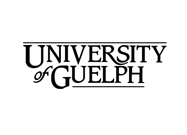 Speaker Series 2012-2013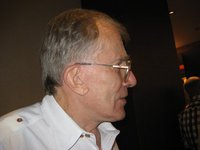 Welcomes:  Dr. Alphonso LingisProfessor Emeritus of Philosophy, Pennsylvania State University Topic:  Truth in ReconciliationNovember 23 @ 3:30 PMMacKinnon Building, Room 306.Everyone Welcome!Refreshments following at Faculty Club.Contact Dr. Karen Houle for more information: khoule@uoguelph.ca